Управление Федеральной антимонопольной службы по Республике АлтайАдрес:  649000, Республика Алтай,
г. Горно-Алтайск, ул. Ленина, 226 строение 2, этаж 2Телефон/факс: (388-22) 5-11-57/ (388-22) 5-11-56E-mail:  to04@fas.gov.ru1. Наименование органа по ведению реестра: Минрегионразвития РАМесто нахождения: 649000, Российская Федерация, Республика Алтай, г. Горно-Алтайск, 
ул. В.И. Чаптынова, дом 2, ОКАТО: 84401000000Почтовый адрес: 649000, Российская Федерация, Республика Алтай, г. Горно-Алтайск, 
ул. В.И.Чаптынова, дом 2, ОКАТО: 84401000000;ИНН/КПП:  0411058173/041101001Контактное лицо:   Старикова Евгения ВалерьевнаНомера контактных телефонов:   +8 (388) 222-8001Адрес электронной почты:  minregion@mail.ruСостав комиссии:Носова М. С. – заместитель министра регионального развития Республики Алтай – председатель комиссии;Николаева М. Н. - начальник отдела жилищной политики и реализации национальных проектов Министерства регионального развития Республики Алтай, заместитель председателя комиссии;Литвинова А. Х. – исполняющий обязанности генерального директора специализированной некоммерческой организации «Региональный фонд капитального ремонта многоквартирных домов на территории Республики Алтай»;Ширыкалова Г. В. – заместитель генерального директора специализированной некоммерческой организации «Региональный фонд капитального ремонта многоквартирных домов на территории Республики Алтай» - секретарь комиссии;Затеев В. Г. – член Общественной палаты Республики Алтай; Пьянков О. И. – начальник  Государственной жилищной инспекции Республики Алтай – Главный государственный жилищный инспектор Республики Алтай;Старикова Е. В. – начальник административно-правового отдела Министерства регионального развития Республики Алтай.2. Сведения о Заявителе: Полное наименование: Общество с ограниченной ответственностью "ЭНЕРГОСБЫТ"Юридический адрес:  656038, г. Барнаул,  пр. Комсомольский 120 оф.422Почтовый адрес:  656038, г. Барнаул,  пр. Комсомольский 120 оф.422ИНН/КПП: 2224169670/222401001Контактное лицо:  Завгородний Виталий СтаниславовичАдрес электронной почты: energo.sb22@mail.ru  Контактный телефон: (3852)  24-15-73   +79039920863 3. Сведения о заказе:Способ размещения заказа: предварительный отборНаименование закупки: предварительный отбор подрядных организаций, претендующих на включение в реестр квалифицированных подрядных организаций, имеющих право принимать участие в закупках, предметом которых является оказание услуг и (или) выполнение работ по капитальному ремонту общего имущества многоквартирных домов на территории Республики Алтай.Номер закупочной процедуры:   РТС104А180001Адрес сайта оператора электронной площадки: http://www.rts-tender.ru/Дата и время начала срока подачи заявок на участие в предварительном отборе: 28.02.2018 09:00 (по московскому времени)Дата и время окончания срока подачи заявок на участие в предварительном отборе:   22.03.2018 23:59 (по московскому времени)Дата окончания рассмотрения заявок на участие в предварительном отборе: 04.04.2018Жалобана действия органа по ведению реестра квалифицированных подрядных организаций 
при проведении предварительного отбора подрядных организаций  для оказания услуг 
и (или) выполнения работ по капитальному ремонту общего имущества многоквартирных домов по предмету: включение в реестр квалифицированных подрядных организаций, имеющих право принимать участие в закупках, предметом которых является оказание услуг и (или) выполнение работ по капитальному ремонту общего имущества многоквартирных домов на территории Республики Алтай.Согласно ч. 2 ст. 18.1 Федерального закона от 26.07.2006 № 135-ФЗ «О защите конкуренции» (далее – Закон) действия (бездействие) организатора торгов, оператора электронной площадки, конкурсной или аукционной комиссии могут быть обжалованы в антимонопольный орган лицами, подавшими заявки на участие в торгах. Постановлением Правительства Российской Федерации от 01.07.2016 N 615 утверждено Положение о привлечении специализированной некоммерческой организацией, осуществляющей деятельность, направленную на обеспечение проведения капитального ремонта общего имущества в многоквартирных домах, подрядных организаций для оказания услуг и (или) выполнения работ по капитальному ремонту общего имущества в многоквартирном доме (далее – Положение №615).Положение №615 определяет порядок привлечения специализированной некоммерческой организацией, осуществляющей деятельность, направленную на обеспечение проведения капитального ремонта общего имущества в многоквартирных домах, (далее - региональный оператор), подрядных организаций для оказания услуг и (или) выполнения работ по капитальному ремонту общего имущества в многоквартирном доме (далее - подрядные организации), в целях повышения эффективности, результативности привлечения подрядных организаций, обеспечения гласности и прозрачности привлечения подрядных организаций, предотвращения коррупции и других злоупотреблений в процессе привлечения подрядных организаций путем проведения предварительного отбора подрядных организаций, формирования реестра квалифицированных подрядных организаций и проведения закупок (торгов) в целях заключения договора об оказании услуг и (или) выполнении работ по капитальному ремонту общего имущества в многоквартирном доме (далее соответственно - закупка, договор об оказании услуг).В соответствии с п. 235 Положения №615 любой участник предварительного отбора, электронного аукциона имеет право обжаловать в судебном порядке или в порядке, установленном антимонопольным законодательством Российской Федерации, действия (бездействие) заказчика, комиссии по проведению предварительного отбора, комиссии по осуществлению закупок, оператора электронной площадки при организации и проведении закупки, при осуществлении закупки у единственного поставщика (подрядчика, исполнителя), заключении договоров об оказании услуг по их результатам.В силу п. 2 Положения №615 под участником предварительного отбора понимается юридическое лицо независимо от организационно-правовой формы, формы собственности или индивидуальный предприниматель, претендующий на включение в реестр квалифицированных подрядных организаций.ООО «Энергосбыт» принимало участие в предварительном отборе подрядных организаций, претендующих на включение в реестр квалифицированных подрядных организаций, имеющих право принимать участие в закупках, предметом которых является оказание услуг и (или) выполнение работ по капитальному ремонту общего имущества многоквартирных домов на территории Республики Алтай (номер предварительного отбора РТС104А180001 (далее – предварительный отбор).На основании п. 55, 56 Положения №615 результаты рассмотрения заявок на участие в предварительном отборе и решение вопросов указанных в пунктах 51, 52 Положения №615 оформляются протоколом комиссии по проведению предварительного отбора. При принятии комиссией решения об отказе во включении участника предварительного отбора в реестр квалифицированных подрядных организаций в протоколе указывается основание такого решения со ссылками на нормы Положения №615, которым не соответствует участник предварительного отбора, на положения документации о проведении предварительного отбора, которым не соответствует заявка этого участника, на документы, подтверждающие такое несоответствие.Протокол заседания комиссии по проведению предварительного отбора подрядных организаций № РТС104А180001 размещенный 04.04.2018 на сайте оператора электронной площадки http://www.rts-tender.ru  не содержал сведение, предусмотренные пп.55,56 Положения №615.Из представленного протокола не ясно на основании чего комиссией принято решение об отказе во включению участника в реестр квалифицированных подрядных организаций.Протокол заседания комиссии по проведению предварительного отбора подрядных организаций № РТС104А180001 размещенный 09.04.2018 на сайте Министерства регионального развития Республики Алтай minregion-ra.ru уже содержал развернутое обоснование о причине отказа во включению в реестр  подрядных организаций.По нашему мнению оба протокола должны быть идентичны.Заявка ООО «Энергосбыт» на участие в предварительном отборе была признана не соответствующей требованиям документации о проведении предварительного отбора: включение в реестр квалифицированных подрядных организаций, имеющих право принимать участие в закупках, предметом которых является оказание услуг и (или) выполнение работ по капитальному ремонту общего имущества многоквартирных домов на территории Республики Алтай по следующим основаниям:- несоответствие участника требованиям, установленным пунктом 23 Постановления; Установление факта представления участником предварительного отбора недостоверной информации (сведений, документов) в составе заявки на участие в предварительном отборе. В качестве документов, подтверждающих опыт, приложены контракты 2015, 2016, 2017 годов, однако, согласно выписке из реестра членов саморегулируемой организации 
ООО «Энергосбыт» зарегистрировано в реестре 5 сентября 2017 года, соответственно, данная организация не имела право осуществлять в 2015 и 2016 годах деятельность по выполнению работ и (или) оказанию услуг по капитальному ремонту общего имущества многоквартирных домов);- в 2017 году для осуществления работ по капитальному ремонту общего имущества МКД основным требованием являлось наличие организации в РКПО, ООО «Энергосбыт» в данный реестр не включалось;- в ЕГРЮЛ дополнительный вид деятельности на строительство зарегистрирован в сентябре 2017 года.- установление факта представления участником предварительного отбора недостоверной информации (сведений, документов) в составе заявки на участие в предварительном отборе Недостоверной является информация о проведении ООО «Энергосбыт» по договорам субподряда работ по капитальному ремонту общего имущества многоквартирных домов, поскольку данные виды работ вправе выполнять только организации, зарегистрированные в соответствующей саморегулируемой организации и состоящие в Едином реестре квалифицированных подрядных организаций. Согласно выписке из реестра членов саморегулируемой организации ООО «Энергосбыт» зарегистрировано в реестре 5 сентября 2017 года, в Единый реестр квалифицированных подрядных не включено и не было включено ранее. ООО «Энергосбыт» считает, что решение комиссия по проведению предварительного отбора незаконным и необоснованным.С таким основанием для отказа, как в качестве документов, подтверждающих опыт, приложены контракты 2015, 2016, 2017 годов, однако, согласно выписке из реестра членов саморегулируемой организации ООО «Энергосбыт» зарегистрировано в реестре 5 сентября 2017 года, соответственно, данная организация не имела право осуществлять в 2015 и 2016 годах деятельность по выполнению работ и (или) оказанию услуг по капитальному ремонту общего имущества многоквартирных домов), не согласны по следующим основаниям:Пунктом 23 Положения №615 и пунктом 4 Документации о проведении предварительного отбора установлены требования к участникам предварительного отбора.Одним из требований является предоставление копии не менее 3 исполненных контрактов и (или) договоров, подтверждающих наличие у участника предварительного отбора опыта оказания услуг и (или) выполнения работ, аналогичных предмету предварительного отбора, в которых указаны установленный срок оказания услуг и (или) выполнения работ и их первоначальная стоимость, копии актов приемки оказанных услуг и (или) выполненных работ или иных документов по таким контрактам и (или) договорам, в которых указана их окончательная стоимость и которыми подтверждается прием заказчиком услуг и (или) работ, оказанных и (или) выполненных в полном объеме. При этом минимальный размер стоимости ранее оказанных услуг и (или) выполненных работ по контрактам должен составлять10 процентов предельного размера обязательств по договорам строительного подряда, в соответствии с которым участником предварительного отбора как членом саморегулируемой организации, основанной на членстве лиц, осуществляющих строительство, внесен взнос в компенсационный фонд обеспечения договорных обязательств, сформированный в соответствии с частью 2 статьи 55.16 Градостроительного кодекса Российской Федерации.Исходя из буквального толкования подпунктом «п» п.23 Положения №615, к участнику предварительного отбора устанавливается требование по наличию у такого участника опыта выполнения работ не менее чем по трем контрактам, аналогичных предмету предварительного отбора, при этом минимальный размер стоимости ранее выполненных работ по всем контрактам в совокупности должен составлять не менее 10 процентов указанной в свидетельстве саморегулируемой организации стоимости работ по заключаемому договору об оказании услуг по предмету договора. Предоставление свидетельства на право выполнения работ по строительству, реконструкции и капитальному ремонту объектов капитального строительства по ранее выполненным договорам, в данный перечень не входит.Руководствуясь данным требованием, ООО «Энергосбыт» предоставило в составе заявке на участие в предварительном отборе  копии договоров: - Договор субподряда № 05-2015/п от 09.10.2015 заключен на сумму 1 473 929,86 рублей, работы выполнены на сумму 1 473 929,86 рублей.  По данному договору ООО «Энергосбыт» выполнило работы по капитальному ремонту кровли по адресу г. Новосибирск, ул. Мира,31;-  Договор субподряда № 02-2016/п от 12.01.2016 заключен на сумму 2951 132,58 рублей, работы выполнены на сумму 2951 132,58 рублей. По данному договору ООО «Энергосбыт» выполнило работы по капитальному ремонту кровли по адресу г. Новосибирск, ул. Бетоная,9;-   Договор субподряда  № 21/1 от 15.09.2017 заключен на сумму 7339601,00 рублей. В договоре № 21/1 от 15.09.2017г. указано, что цена договора является предварительной и подлежит корректированию после утверждения локальной сметы. Локальная смета была утверждена на сумму 5 304 499,50 рублей. Работы ООО «Энергосбыт» выполнил в полном объеме. Аукцион на выполнение работ по капитальному ремонту кровли по адресу г. Барнаул, ул. Чернышевского,28  выиграло ООО «СМУ-007», включенное в реестр квалифицированных подрядных организаций. Для выполнения указанных работ ООО «СМУ-007» привлекло ООО «Энергосбыт» в качестве субподрядчика. В связи с чем, ООО «Энергосбыт» не обязано являться членом РКПО. К каждому договору приложены копии актов выполненных работ, в которых указана их окончательная стоимость и которые подтверждают прием заказчиком выполненных работ в полном объеме.На основании выше изложенного, считаем отказ по такому основанию, как «в 2017 году для осуществления работ по капитальному ремонту общего имущества МКД основным требованием являлось наличие организации в РКПО, ООО «Энергосбыт» в данный реестр не включалось», не правомерным.Орган по ведению реестра подрядных организации в соответствии с п.24 Положения №615 не вправе устанавливать иные требования к участникам предварительного отбора, кроме требований, установленных п. 23 Положения №615. Предъявление не установленных законодательством требований к опыту выполнения работ необоснованно ограничивает количество претендентов на участие в предварительном отборе, что нарушает законодательство о защите конкуренции.По такому основанию для отказа, как в ЕГРЮЛ дополнительный вид деятельности на строительство зарегистрирован в сентябре 2017 года, сообщаем следующее.ООО «Энергосбыт» считает, что отсутствие в выписке из Единого государственного реестра юридических лиц дополнительного вида деятельности на строительство, при этом орган по ведению реестра не акцентирует конкретный вид, не является запретом на его осуществление.В законодательстве РФ не указано прямого запрета на занятие видами деятельности, не указанными в выписке из ЕГРЮЛ. В соответствии с п. 1 ст. 49 Гражданского кодекса РФ юридическое лицо может иметь гражданские права, соответствующие целям деятельности, предусмотренным в его учредительном документе и нести связанные с этой деятельностью обязанности.Коммерческие организации, за исключением унитарных предприятий и иных видов организаций, предусмотренных законом, могут иметь гражданские права и нести гражданские обязанности, необходимые для осуществления любых видов деятельности, не запрещенных законом.В случаях, предусмотренных законом, юридическое лицо может заниматься отдельными видами деятельности только на основании специального разрешения (лицензии), членства в саморегулируемой организации или выданного саморегулируемой организацией свидетельства о допуске к определенному виду работ.При этом в силу п. 3 ст. 49 ГК РФ правоспособность юридического лица возникает с момента внесения в единый государственный реестр юридических лиц сведений о его создании и прекращается в момент внесения в указанный реестр сведений о его прекращении.Право юридического лица осуществлять деятельность, для занятия которой необходимо получение специального разрешения (лицензии), членство в саморегулируемой организации или получение свидетельства саморегулируемой организации о допуске к определенному виду работ, возникает с момента получения такого разрешения (лицензии) или в указанный в нем срок либо с момента вступления юридического лица в саморегулируемую организацию или выдачи саморегулируемой организацией свидетельства о допуске к определенному виду работ и прекращается при прекращении действия разрешения (лицензии), членства в саморегулируемой организации или выданного саморегулируемой организацией свидетельства о допуске к определенному виду работ.Согласно п. 2 ст. 49 ГК РФ юридическое лицо может быть ограничено в правах лишь в случаях и в порядке, предусмотренных законом.В соответствии со ст. 5 Федерального закона от 08.08.2001 № 129 «О государственной регистрации юридических лиц и индивидуальных предпринимателей» в ЕГРЮЛ должны содержаться сведения и документы о юридическом лице, в частности сведения о кодах по Общероссийскому классификатору видов экономической деятельности.ФАС Западно - Сибирского округа в Постановлении от 24.05.2006 г. № Ф04-850/2006(22654-А27-34) разъяснил, что коды ОКВЭД предназначены для целей государственной статистики. Таким образом, коды ОКВЭД предназначены исключительно для классификации и кодирования видов экономической деятельности и информации о них и его указание в учредительных документах и (или) ЕГРЮЛ не ограничивает право коммерческих организаций осуществлять соответствующий вид деятельности.Исходя из этого ООО «Энергосбыт» имеет права заниматься видами деятельности не указанными в выписке из ЕГРЮЛ.Несмотря на это, Комиссия по проведению предварительного отбора признала заявку ООО «Энергосбыт» не соответствующей требованиям, установленным п.38 Положения №615, и отказало во включении организации в реестр подрядных организаций.Из содержания п. 103 Положения №615 следует, что участник закупок, предметом которых является товары, работы, услуги, предусмотренные п.8 Положения №615 могут быть только лица, включенные в реестр квалифицированных подрядных организаций. Следовательно, неправомерный отказ комиссии предварительного отбора во включении в реестр квалифицированных подрядных организаций лишает ООО «Энергосбыт» права на дальнейшее участие в соответствующих закупках.На основании изложенного и руководствуюсь ст.4, 7 18.1 Закона, п.23, 24, 235 Положения №615,просим1. Признать недействительным протокол рассмотрения заявок от 04.04.2018 в части признания заявителя не соответствующим требованиям установленным пунктом 23 Постановления №615, а так же установление факта представления участником предварительного отбора недостоверной информации (сведений, документов) в составе заявки на участие в предварительном отборе РТС104А180001.2. Признать ООО «Энергосбыт» соответствующим требованиям Постановления №615, документации о проведении предварительного отбора РТС104А1800013. Обязать Минрегионразвития РА включить ООО «Энергосбыт» в реестр квалифицированных подрядных организаций, имеющих право принимать участие в закупках, предметом которых является оказание услуг и (или) выполнение работ по капитальному ремонту общего имущества многоквартирных домов на территории Республики Алтай.Приложения:1. Копия свидетельства о постановке на учет в налоговом органе2. Копия свидетельства о регистрации юридического лица3.  Документ, подтверждающий полномочия лица на подачу жалобы.4. Копии протоколов заседания комиссии по проведению предварительного отбора организаций№ РТС104А180001 размещенные 04.04.2018 и 09.04.2018.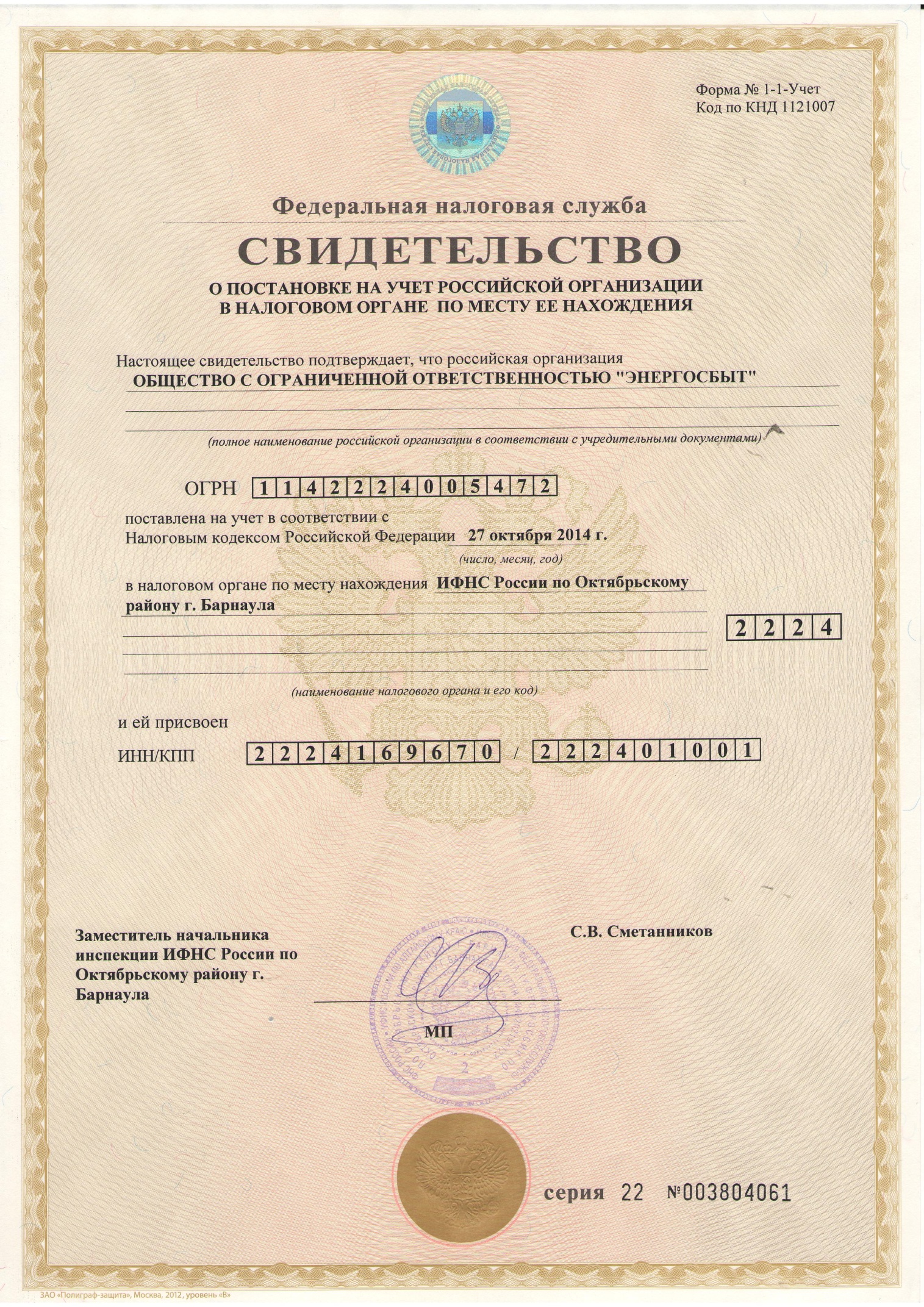 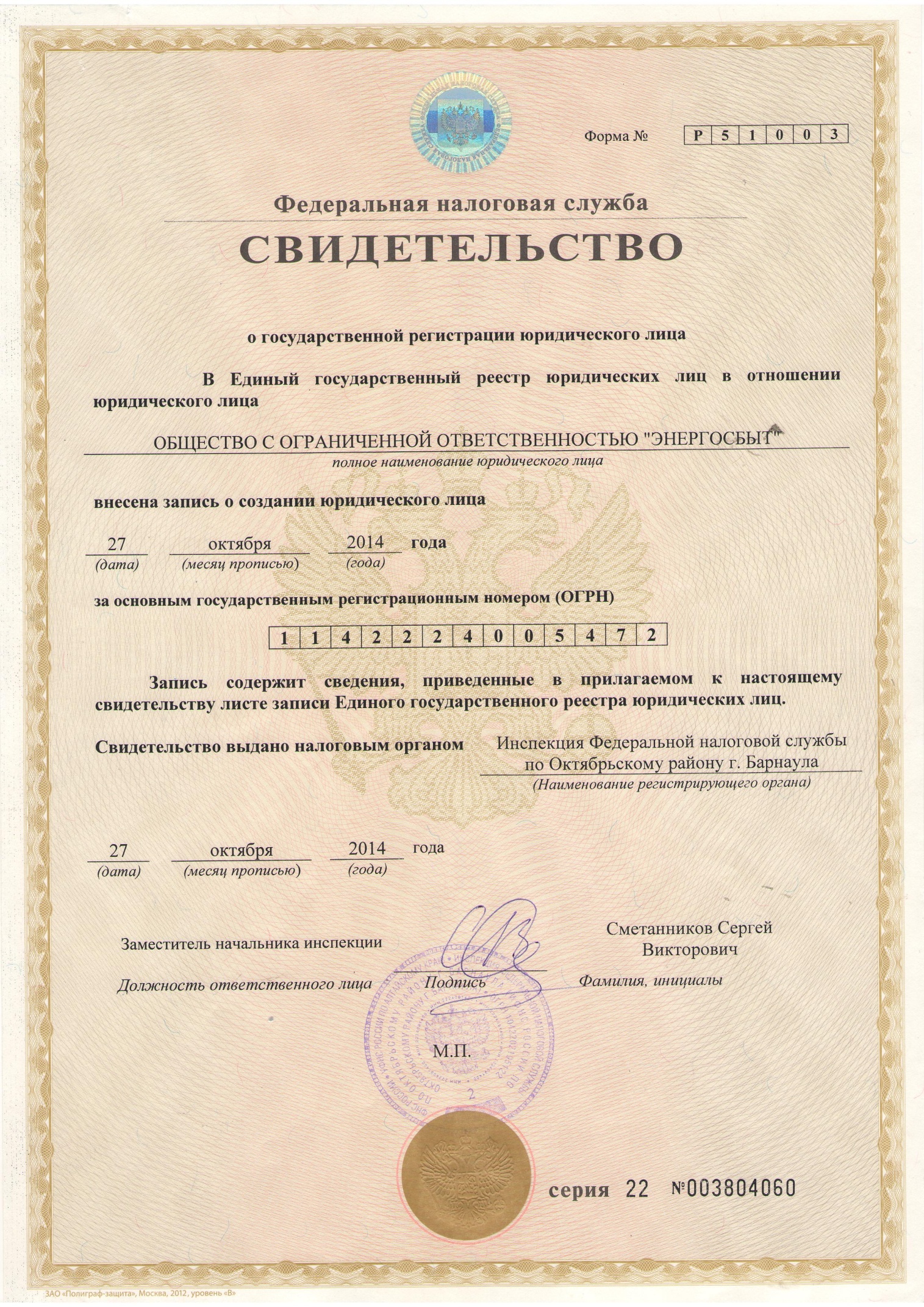 